　秘　　 家 庭 調 査 票    市川市立幸小学校※入学前歴児童理解のため、ご記入をお願いします。※個人情報の取り扱いには、細心の注意をはらいます。○通学路（家から学校まで要所に目標物を記入し赤線を入れて下さい）徒歩　（　　　　分）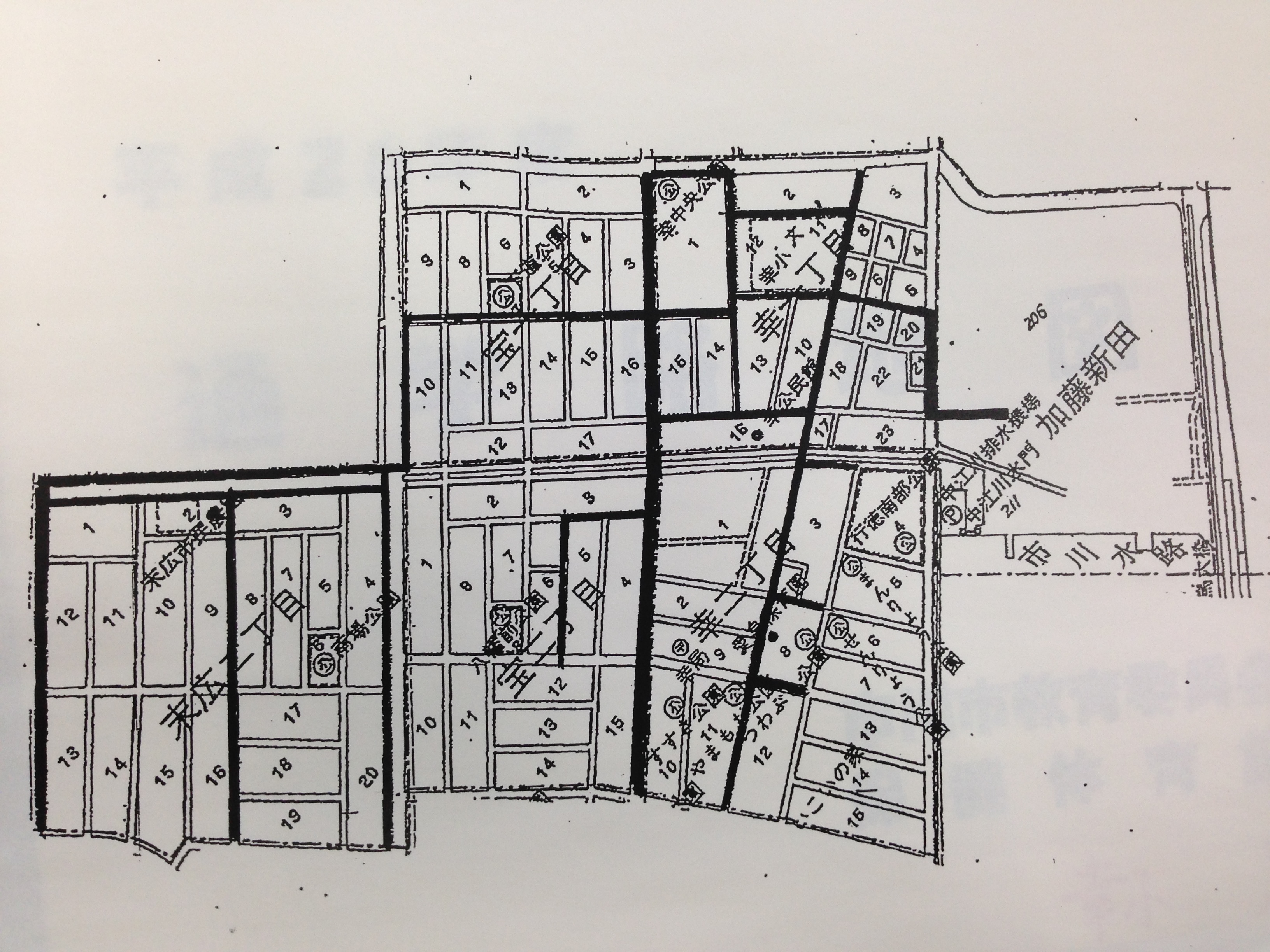 西暦　　　　　年度（奇数学年）第　　学年　　　組　　　番西暦　　　　　年度（奇数学年）第　　学年　　　組　　　番西暦　　　　　年度（奇数学年）第　　学年　　　組　　　番西暦　　　　　年度（奇数学年）第　　学年　　　組　　　番 フリガナ フリガナ性別西暦　　　　　年度（奇数学年）第　　学年　　　組　　　番西暦　　　　　年度（奇数学年）第　　学年　　　組　　　番西暦　　　　　年度（奇数学年）第　　学年　　　組　　　番西暦　　　　　年度（奇数学年）第　　学年　　　組　　　番児童氏名児童氏名西暦　　　　　年度（偶数学年）第　　学年　　　組　　　番西暦　　　　　年度（偶数学年）第　　学年　　　組　　　番西暦　　　　　年度（偶数学年）第　　学年　　　組　　　番西暦　　　　　年度（偶数学年）第　　学年　　　組　　　番児童氏名児童氏名 　　血液型　　（　　　型） 　　血液型　　（　　　型） 　　血液型　　（　　　型） 　　血液型　　（　　　型） 生年月日　西暦２０　　年　　　月　　　日　生  生年月日　西暦２０　　年　　　月　　　日　生  生年月日　西暦２０　　年　　　月　　　日　生  生年月日　西暦２０　　年　　　月　　　日　生  生年月日　西暦２０　　年　　　月　　　日　生  生年月日　西暦２０　　年　　　月　　　日　生  生年月日　西暦２０　　年　　　月　　　日　生  生年月日　西暦２０　　年　　　月　　　日　生 フリガナフリガナフリガナ職業保護者氏名保護者氏名保護者氏名職業 現住所 現住所 現住所市川市 市川市 市川市 市川市 市川市 市川市 市川市 市川市 市川市 連絡先つながりやすい連絡先から記入をお願いします。つながりやすい連絡先から記入をお願いします。つながりやすい連絡先から記入をお願いします。つながりやすい連絡先から記入をお願いします。つながりやすい連絡先から記入をお願いします。つながりやすい連絡先から記入をお願いします。つながりやすい連絡先から記入をお願いします。つながりやすい連絡先から記入をお願いします。つながりやすい連絡先から記入をお願いします。つながりやすい連絡先から記入をお願いします。つながりやすい連絡先から記入をお願いします。連絡先連絡先①:TEL　連絡先①:TEL　連絡先①:TEL　連絡先①:TEL　連絡先①:TEL　連絡先①:TEL　連絡先①:TEL　連絡先①:TEL　連絡先①:TEL　連絡先①:TEL　連絡先①:TEL　連絡先自宅・携帯(父・母・その他(　　　))・父(母)職場(勤務先:　　　　　　　　　　)自宅・携帯(父・母・その他(　　　))・父(母)職場(勤務先:　　　　　　　　　　)自宅・携帯(父・母・その他(　　　))・父(母)職場(勤務先:　　　　　　　　　　)自宅・携帯(父・母・その他(　　　))・父(母)職場(勤務先:　　　　　　　　　　)自宅・携帯(父・母・その他(　　　))・父(母)職場(勤務先:　　　　　　　　　　)自宅・携帯(父・母・その他(　　　))・父(母)職場(勤務先:　　　　　　　　　　)自宅・携帯(父・母・その他(　　　))・父(母)職場(勤務先:　　　　　　　　　　)自宅・携帯(父・母・その他(　　　))・父(母)職場(勤務先:　　　　　　　　　　)自宅・携帯(父・母・その他(　　　))・父(母)職場(勤務先:　　　　　　　　　　)自宅・携帯(父・母・その他(　　　))・父(母)職場(勤務先:　　　　　　　　　　)自宅・携帯(父・母・その他(　　　))・父(母)職場(勤務先:　　　　　　　　　　)連絡先連絡先②:TEL　連絡先②:TEL　連絡先②:TEL　連絡先②:TEL　連絡先②:TEL　連絡先②:TEL　連絡先②:TEL　連絡先②:TEL　連絡先②:TEL　連絡先②:TEL　連絡先②:TEL　連絡先自宅・携帯(父・母・その他(　　　))・父(母)職場(勤務先:　　　　　　　　　　)自宅・携帯(父・母・その他(　　　))・父(母)職場(勤務先:　　　　　　　　　　)自宅・携帯(父・母・その他(　　　))・父(母)職場(勤務先:　　　　　　　　　　)自宅・携帯(父・母・その他(　　　))・父(母)職場(勤務先:　　　　　　　　　　)自宅・携帯(父・母・その他(　　　))・父(母)職場(勤務先:　　　　　　　　　　)自宅・携帯(父・母・その他(　　　))・父(母)職場(勤務先:　　　　　　　　　　)自宅・携帯(父・母・その他(　　　))・父(母)職場(勤務先:　　　　　　　　　　)自宅・携帯(父・母・その他(　　　))・父(母)職場(勤務先:　　　　　　　　　　)自宅・携帯(父・母・その他(　　　))・父(母)職場(勤務先:　　　　　　　　　　)自宅・携帯(父・母・その他(　　　))・父(母)職場(勤務先:　　　　　　　　　　)自宅・携帯(父・母・その他(　　　))・父(母)職場(勤務先:　　　　　　　　　　)連絡先連絡先③:TEL　連絡先③:TEL　連絡先③:TEL　連絡先③:TEL　連絡先③:TEL　連絡先③:TEL　連絡先③:TEL　連絡先③:TEL　連絡先③:TEL　連絡先③:TEL　連絡先③:TEL　連絡先自宅・携帯(父・母・その他(　　　))・父(母)職場(勤務先:　　　　　　　　　　)自宅・携帯(父・母・その他(　　　))・父(母)職場(勤務先:　　　　　　　　　　)自宅・携帯(父・母・その他(　　　))・父(母)職場(勤務先:　　　　　　　　　　)自宅・携帯(父・母・その他(　　　))・父(母)職場(勤務先:　　　　　　　　　　)自宅・携帯(父・母・その他(　　　))・父(母)職場(勤務先:　　　　　　　　　　)自宅・携帯(父・母・その他(　　　))・父(母)職場(勤務先:　　　　　　　　　　)自宅・携帯(父・母・その他(　　　))・父(母)職場(勤務先:　　　　　　　　　　)自宅・携帯(父・母・その他(　　　))・父(母)職場(勤務先:　　　　　　　　　　)自宅・携帯(父・母・その他(　　　))・父(母)職場(勤務先:　　　　　　　　　　)自宅・携帯(父・母・その他(　　　))・父(母)職場(勤務先:　　　　　　　　　　)自宅・携帯(父・母・その他(　　　))・父(母)職場(勤務先:　　　　　　　　　　)本人含め同居の方を全てお書き下さい本人含め同居の方を全てお書き下さい本人含め同居の方を全てお書き下さい本人含め同居の方を全てお書き下さい本人含め同居の方を全てお書き下さい本人含め同居の方を全てお書き下さい本人含め同居の方を全てお書き下さい参考事項（※本校在学の場合は学年･組も記入）参考事項（※本校在学の場合は学年･組も記入）参考事項（※本校在学の場合は学年･組も記入）参考事項（※本校在学の場合は学年･組も記入）参考事項（※本校在学の場合は学年･組も記入）続柄続柄氏名氏名氏名※学年･組※学年･組職業または学校名学年職業または学校名学年職業または学校名学年生年月日生年月日 西暦　　　　年　　月　～　　　　　年　　月              保育所（園）在所（園) 西暦　　　　年　　月　～　　　　　年　　月              幼稚園在園お子さんのことで（健康面・行動面）配慮すべきことをご記入ください。お子さんのことで（健康面・行動面）配慮すべきことをご記入ください。保護者の方から見た、お子様の長所や短所をご記入ください。保護者の方から見た、お子様の長所や短所をご記入ください。長所短所習い事があればご記入ください。（習い事の種類･曜日･時間等、差し支えない範囲で）習い事があればご記入ください。（習い事の種類･曜日･時間等、差し支えない範囲で）近くで親しい友だち近くで親しい友だち 　　年　　組　名前     年　　組　名前 　　年　　組　名前     年　　組　名前